新 书 推 荐中文书名：《第一夫人》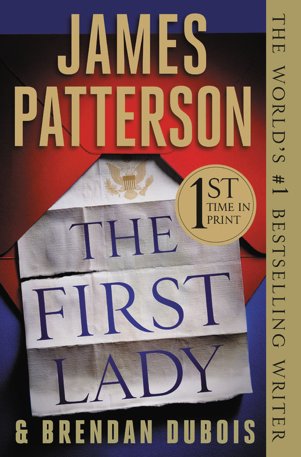 英文书名：THE FIRST LADY作    者：James Patterson出 版 社：Grand Central代理公司：Defiore and Company/ANA/Vicky Wen页    数：368页出版时间：2019年3月代理地区：中国大陆、台湾审读资料：电子稿类    型：惊悚悬疑内容简介：出版第一周便荣登《纽约时报》（New York Times）畅销书排行版第三名！詹姆斯·帕特森（James Patterson）最新的独立惊悚小说中，当总统追忆的一段韵事变成一个想遗忘的噩梦，一个秘密足可以推翻一个政府。萨利·格里森姆（Sally Grissom）是负责总统保护小组的高级特工。当她受召同总统及其参谋长进行私下会谈时，萨利意识到有些不同寻常事情发生了。然而，她万万没想到她被迫就第一夫人神秘失踪事件展开调查，并且必须严格保密。总统的丑闻被公之于众后，第一夫人失去了音信，起初她似乎只是在弗吉尼亚的一个养马场休养期间切断了同外界的联系。当白宫收到一张赎金条和第一夫人的手指时，人们才意识到事情的严重性。作者简介：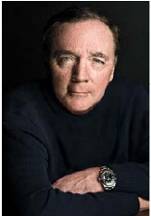 詹姆斯·帕特森（James Patterson）是“受到模仿最多”的作家。在英国，帕特森的人气蒸蒸日上。一年之内，他的著作流通量总计超过一百五十万次。在图书借阅市场日益衰退的今天尚且如此。2010年，鲍克出版社侦探小说调查（Bowker Sisters in Crime Survey）显示，在五十岁以上……和五十岁以下的人群中，詹姆斯·帕特森（James Patterson）是最受欢迎的侦探小说家!詹姆斯·帕特森（James Patterson）的著作在全球四十三个国家获准发行，在一百个国家出版热销。詹姆斯•帕特森的辉煌成就:名列《纽约时报》畅销书作家榜（New York Times bestsellers list record），六十三次进入《纽约时报》畅销榜（New York Times bestselling titles）.詹姆斯·帕特森（James Patterson）是四十三部《纽约时报》精装畅销书 （New York Times hardcover #1 bestselling novels）的作者，同样打破出版业纪录。著作行销全球，超过二亿二千万册。把借阅和图书馆考虑在内，实际读过帕特森（James Patterson）著作的人数肯定更多！ 著作行销全球，赢利超过三亿美元，超过《阿凡达》（Avatar）自上映以来的全球票房收入。2010年，詹姆斯·帕特森（James Patterson）的著作销售量超过约翰·格雷厄姆（John Grisham）、丹·布朗（Dan Brown）、汤姆·克兰西（Tom Clancy）、斯蒂芬·金（Stephen King）著作销售量总和。2010年，詹姆斯·帕特森（James Patterson）被各地儿童图书委员会提名为精选童书（Children’s Choice Book Awards）“年度作家奖”（Author of the Year）。不下一万五千名儿童和十几岁少年投票支持詹姆斯·帕特森与与苏珊·科林斯（Suzanne Collins）、卡尔·海森（Carl Hiaasen）、杰夫·基尼（Jeff Kinney）和里克·莱尔顿（Rick Riordan）相提并论。他的《女巫与男巫》（Witch and Wizard）系列打破青少年文学初次销售的纪录，超过《暮光之城》（Twilight）、《懦弱男孩的日记》（Diary of A Wimpy Kid）和《柏西·杰克森的奥运会选手》（Percy Jackson & The Olympians）。“受到模仿最多”的作家。在英国，帕特森的人气蒸蒸日上。一年之内，他的著作流通量总计超过一百五十万次。在图书借阅市场日益衰退的今天尚且如此。2010年，鲍克出版社侦探小说调查（Bowker Sisters in Crime Survey）显示，在五十岁以上……和五十岁以下的人群中，詹姆斯·帕特森（James Patterson）是最受欢迎的侦探小说家!詹姆斯·帕特森（James Patterson）的著作在全球43个国家获准发行，在100个国家出版热销。创作大事记：1977，《托马斯·贝瑞曼号码》（THE THOMAS BERRYMAN NUMBER），开始写作1993，《蛛丝马迹》（ALONG CAME A SPIDER），《亚历克斯·克洛斯》（ALEX CROSS）系列开始1995，《红唇劫》（KISS THE GIRLS）,《亚历克斯·克洛斯》（ALEX CROSS）系列第二部1996， 从J. Walter Thompson North America CEO兼主席的职位退休,专职写作2001,《玩命》（TO DIE）,《女子谋杀俱乐部》（WOMEN’S MURDER CLUB）系列开始2004,《圣诞男孩》（SANTAKID）,第一部青少年小说2005，《一骑狂飙》（MAXIMUM RIDE）系列开始2007，《如履薄冰》（STEP ON A CRACK），《迈克尔·贝内特》（MICHAEL BENNETT）系列2008，《丹尼尔·X的冒险岁月》（THE DANGEROUS DAYS OF DANIEL X），《丹尼尔·X》（DANIEL X）系列2008，他的青少年文学网站Read KiddoRead.com正式上线2009，《女巫与男巫》（WITCH & WIZARD）系列开始2010，《私人》（PRIVATE），最新城市惊悚系列开始获奖/影视大事记：1977，《托马斯·贝瑞曼号码》（THE THOMAS BERRYMAN NUMBER）获爱伦·坡奖（Edgar Award）1997，《红唇劫》（KISS THE GIRLS）改编为电影，摩根·弗里曼（Morgan Freeman）主演2001，《蛛丝马迹》（ALONG CAME A SPIDER）改编为电影2004，《大坏狼》（THE BIG BAD WOLF）获得BCA侦探小说协会惊悚小说年奖（BCA Mystery Guild’s Thriller of the Year Award）2005，《蜜月》（HONEYMOON）获得Bookspan国际惊悚小说奖（Bookspan International Thriller Award）2007，获得国际惊悚小说作家奖（International Thriller writer’s Award），惊悚大师（Thriller Master Award）称号，《女子谋杀俱乐部》（WOMEN’S MURDER CLUB）改编为电影，安吉·哈曼（Angie Harmon）主演，在ABC上演2009，因Read KiddoRead.com网站获得国家图书基金会创新阅读奖（National Book Foundation’s Innovations In Reading Prize）2010，精选童书奖（Children’s Choice Book Awards）之年度作家奖（Author of the Year）    詹姆斯·O. 伯恩（James O. Born）是一位获奖犯罪小说作家、科幻小说作家，他也是一名在职的执法人员。他是佛罗里达州当地人，现在依然生活在这个阳光明媚的地方。谢谢您的阅读！请将回馈信息发送至：文清（Vicky Wen）安德鲁﹒纳伯格联合国际有限公司北京代表处北京市海淀区中关村大街甲59号中国人民大学文化大厦1705室, 邮编：100872
电话：010-82449185传真：010-82504200Email: Vicky@nurnberg.com.cn网址：www.nurnberg.com.cn微博：http://weibo.com/nurnberg豆瓣小站：http://site.douban.com/110577/微信订阅号：ANABJ2002